ZAHLENMAUERN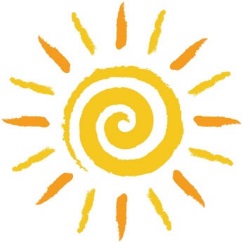 Wie lauten die fehlenden Zahlen?Erklärung: Im oberen Stein („Dachstein“) steht die Summe der beiden GrundsteineBeispiel: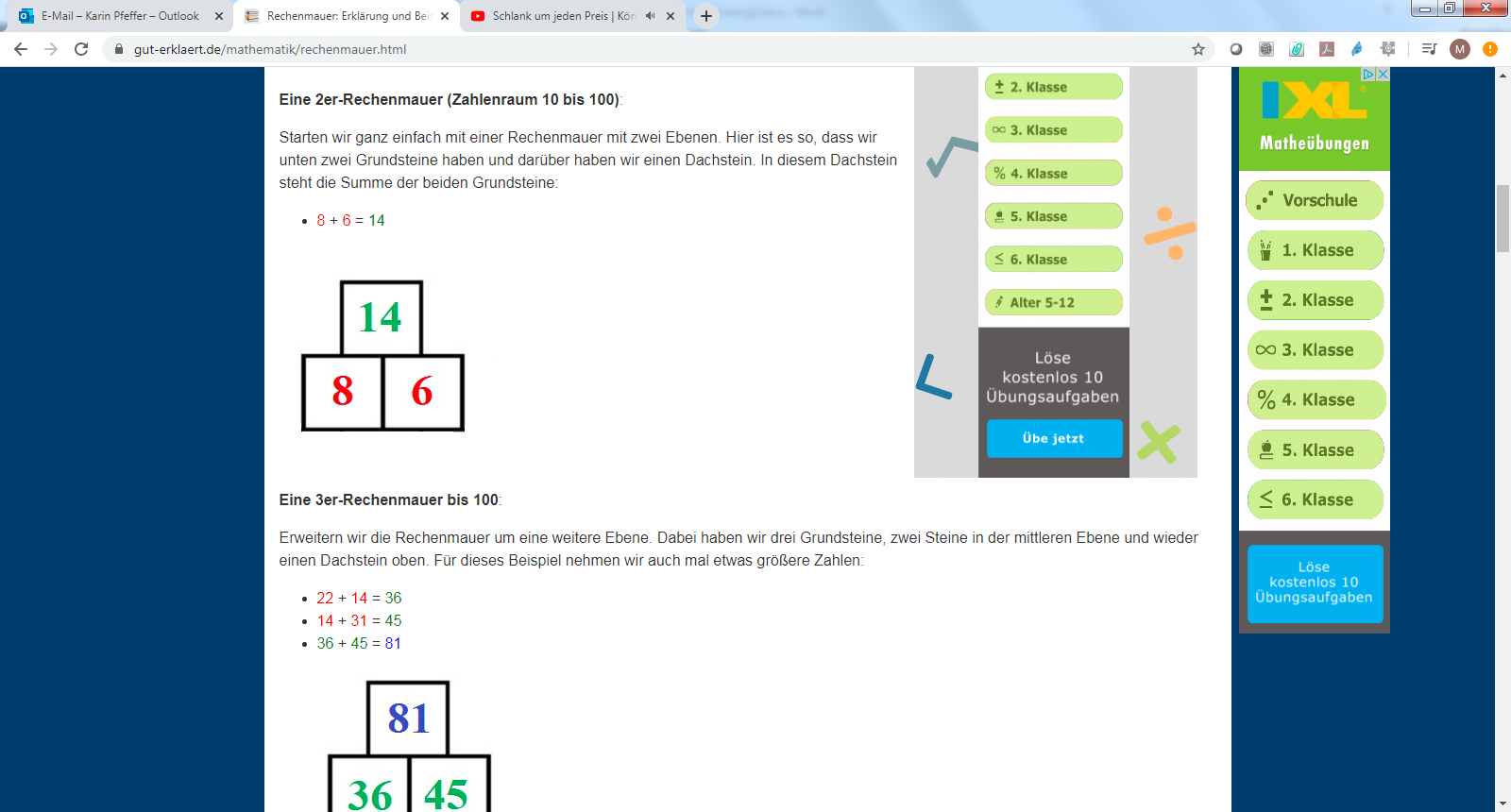 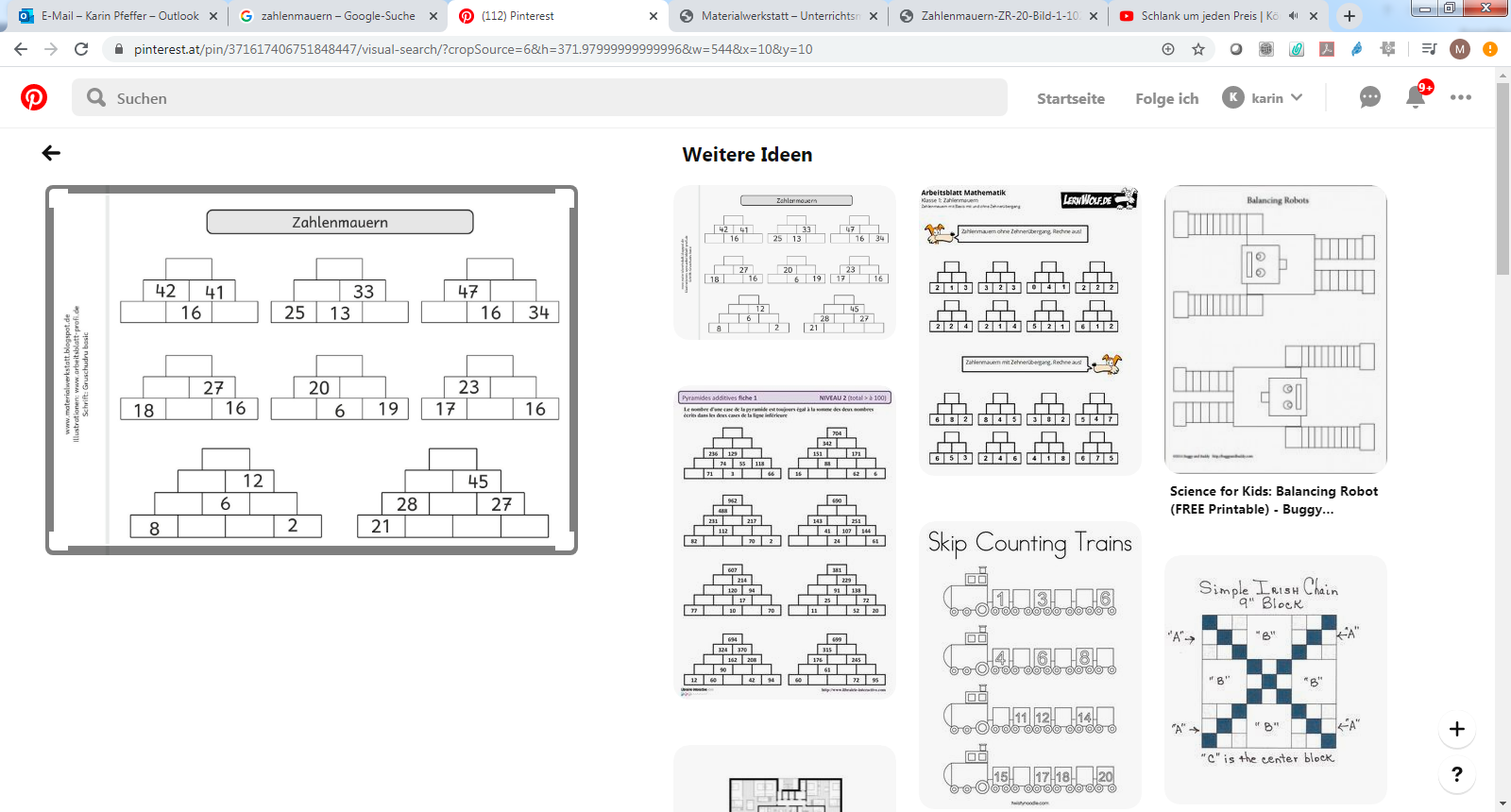 